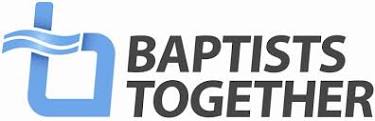 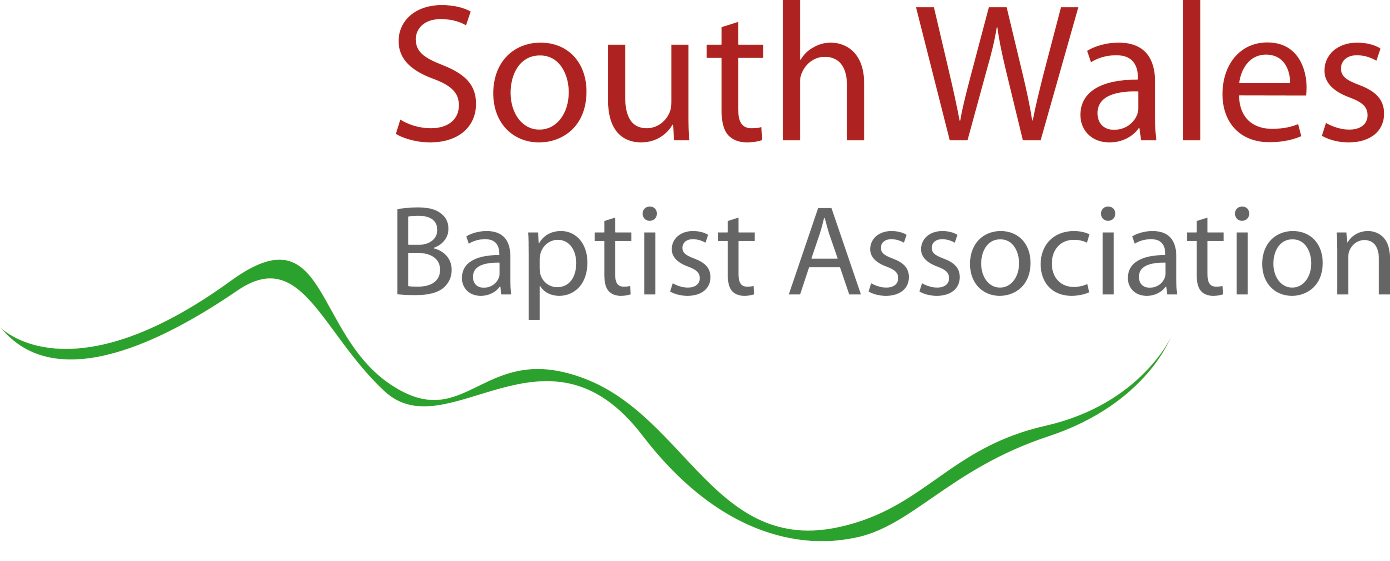 The following areas of knowledge, skills and expertise are all valuable to a trustee board. Please indicate any areas that you consider you bring to this role:Finance Fundraising MissionChildren, Youth and Families Work SafeguardingHRNetworkingPublicity Other, please specify: References:Please give the name and address of two referees that you have known for a minimum of two years (not a relative) include at least one professional reference, who may be contacted by SWaBA. Please ask permission prior to submitting referees details and confirm full address. We would like to get a picture of your experience to date, in the first box please give us details of any paid employment, in the second box details of any voluntary or unpaid work and in the third box details of gaps in employment with reasons e.g. career break to look after children or other dependants, travelling, training or education. Please tell us about any paid employment, starting with most recentPlease tell us about any voluntary or unpaid work, starting with most recentPlease tell us about gaps in your employment history, starting with the most recentFull Name:Address:Church where you are a member: Contact Number:Email:Signature:Why are you interested in becoming a trustee of the SWaBA?Tell us about your Christian journeyWhat particular area of the mission/work of the SWaBA are you interested inName (including title):In what capacity do you know this person:How long have you know them:Address:Phone Number:Email:Name (including title):In what capacity do you know this person:How long have you know them:Address:Phone Number:Email:EmployerJob TitleFromToBrief Description of DutiesReason for Leaving EmployerJob TitleFromToBrief Description of DutiesReason for Leaving FromToReason